ИНФОРМАЦИОННОЕ ПИСЬМОо проведении олимпиад по истории, иностранному языкусреди обучающихся 11 классовобразовательных учреждений среднего общего образования ДНРУважаемые коллеги!ГОУ ВПО «ДОНАУИГС» приглашает обучающихся 11 классов образовательных учреждений среднего общего образования Донецкой Народной Республики принять участие в олимпиадах по профильным дисциплинам «История», «Иностранный язык» с использованием дистанционных технологий.Дата проведения – 8 апреля 2023 года.Время начала Олимпиады – 10:00 час. Для участия в Олимпиаде необходимо заполнить заявку (Приложение 1) и отправить на электронный адрес до 7 апреля 2023 года: история – k_uv@donampa.ru	иностранный язык – nauka_olimp@mail.ruПрограмма Олимпиады: 1) в 9.45 8 апреля 2023 года на электронные адреса участников будут направлены задания;2) до 11.30  8 апреля 2023 года необходимо отправить ответы на адрес, с которого были получены задания.За дополнительной информацией обращаться по телефонам:Центр довузовской подготовки +7(856) 304-54-84     +7(949) 348-32-27Приложение 1ЗАЯВКА на участие в Олимпиаде по _________________________________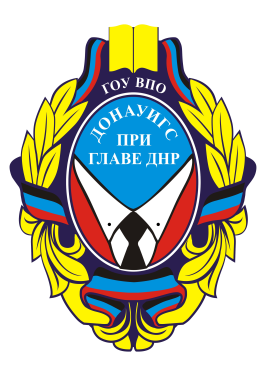 ГОСУДАРСТВЕННОЕ ОБРАЗОВАТЕЛЬНОЕ УЧРЕЖДЕНИЕ 
ВЫСШЕГО ПРОФЕССИОНАЛЬНОГО ОБРАЗОВАНИЯ«ДОНЕЦКАЯ АКАДЕМИЯ УПРАВЛЕНИЯ И ГОСУДАРСТВЕННОЙ СЛУЖБЫ
 ПРИ ГЛАВЕ ДОНЕЦКОЙ НАРОДНОЙ РЕСПУБЛИКИ»Ф.И.О. участника (полностью)Образовательное учреждение (название полностью)Класс/группаФ.И.О. директора (полностью)Контактный телефон образовательного учрежденияE-mail образовательного учрежденияПочтовый адрес образовательного учрежденияКонтактный телефон участникаE-mail участника